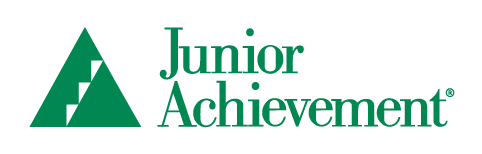 JUNIOR ACHIEVEMENT OF ARIZONA, INC.FINANCE AND AUDIT COMMITTEE (FAC) MEETINGSeptember 29, 202110:30 AM – 12:00 PM MeetingVideoconference at https://zoom.us/ Select the Join a Meeting option; Meeting ID  2907578813In case of difficulty connecting via teleconference during the meeting, please text 602-291-8483AGENDA10:30 AMCall to Order of the FACKaren QuickKaren Quick10:33 AMReview of F/Y 2020-21 results and Draft GAAP Financial StatementsJacki EckmanDavid HouvionJacki EckmanDavid HouvionReport of Independent Auditors - CliftonLarsonAllen10:55 AMExecutive Session with Independent AuditorsKaren QuickJackie EckmanKaren QuickJackie Eckman11:10 AMRecommendation to State Board Regarding Approval of Audited Financial Statements (vote)Karen QuickKaren Quick11:15 AMApproval of June 17, 2021 Finance and Audit Committee Meeting Minutes (vote)Karen QuickKaren Quick11:20 AMFinancial StatementsPeriod ending 7/31/21 (vote)Period ending 8/31/21 (vote)Amy SchaeferAmy Schaefer11:30 AMReview InsuranceAmy SchaeferAmy Schaefer11:40 AMPresident’s ReportKatherine Cecala11:55 AMOther BusinessAllAll12:00 PMAdjournment of FACKaren QuickKaren Quick